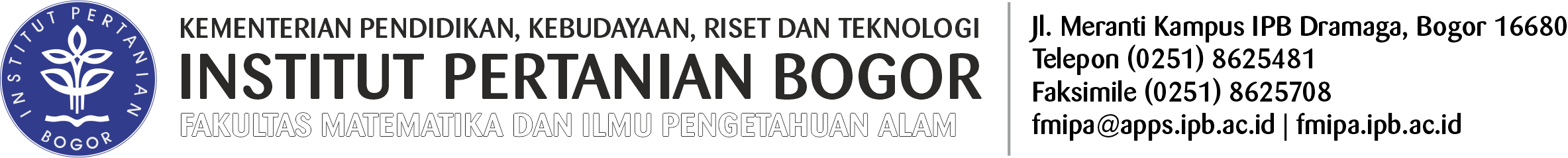 Lamp. 	: Fotocopy lembar pengesahan proposal Hal 	: Permohonan surat pengantar izin (Prapenelitian/Penelitian)*Kepada Yth.Dekan FMIPA Institut Pertanian BogorYang bertanda tangan di bawah ini saya:Nama	: ………………………….........…………………....……...……NRP………..……………….Program Studi	: ……………………..………….........……………………........……………………………….Alamat	: ………………………………….........………………………......…………………………….…………………………………........……………………….......…………………………….No. Telp.…………………………………..…....…/HP……....….....………………………….Dengan ini saya mengajukan permohonan untuk dibuatkan surat pengantar izin (Prapenelitian/ Penelitian)*ke Instansi di bawah ini:……………………………………………………………………………………………………………... ……………………………………………………………………………………………………………... ……………………………………………………………………………………………………………... ……………………………………………………………………………………………………………... ……………………………………………………………………………………………………………... Guna pengumpulan data primer/sekunder untuk penulisan Tesis/Disertasi dengan judul: 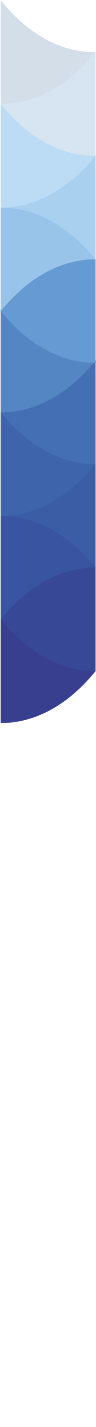 ……………………………………………………………………………………………………………...… ……………………………………………………………………………………………………………....... ……………………………………………………………………………………………………………....... Lama penelitian/pengumpulan data diperkirakan berlangsung selama ….. bulan, mulai bulan ……………………………….…………………….s/d ……………………………………………………… Demikian permohonan ini saya ajukan dengan sesungguhnya. Hormat Kami,Mengetahui:	Bogor,…………………………………..Ketua Komisi Pembimbing,	Pemohon,……………………………………….	…………………………………………..Keterangan:* Coret yang tidak perlu Jika prapenelitian lampirkan draft proposal prapenelitian yang telah disetujui oleh komisi pembimbing 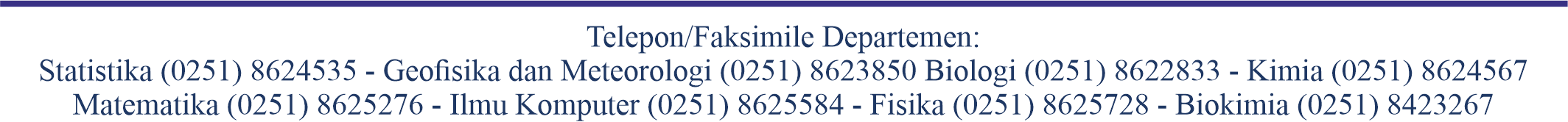 